Please use this form to tell us what you think of the course and what else you would like to do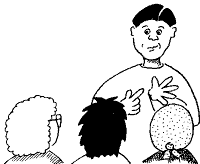 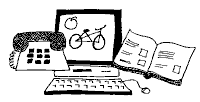 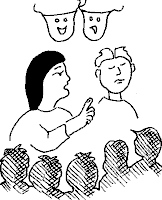 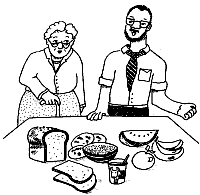 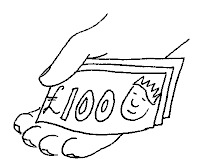 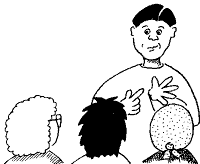 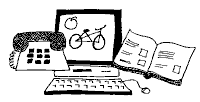 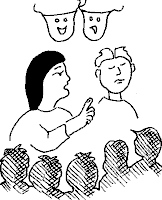 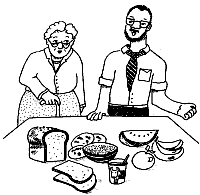 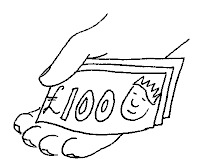 My course was 	And it finished on  	My name is 	It was …Very good OK Not very good What I really liked was …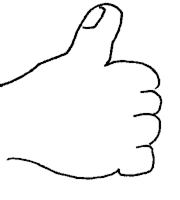 What I really liked was …What I really liked was …What I really liked was …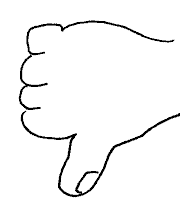 I did not like …I did not like …I did not like …I did not like … I have learned to …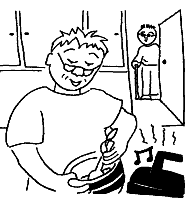  I have learned to … I have learned to … I have learned to … Now I can …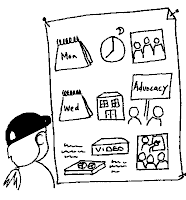  Now I can … Now I can … Now I can …			What I want to learn next is … 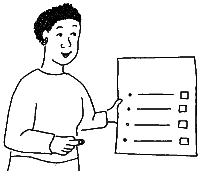 			What I want to learn next is … 			What I want to learn next is … 			What I want to learn next is … 